IZJAVA O IZVANBRAČNOJ ZAJEDNICI ILI NEFORMALNOM ŽIVOTNOM PARTNERSTVUJa, kao podnositelj zahtjeva na Javni poziv u svrhu ostvarivanja prava na bespovratna sredstva u vidu poticaja iz Programa demografskih mjera poticaja mladim obiteljima iz ruralnih područja za izgradnju i adaptaciju kuća na području Splitsko–dalmatinske županije _______________________________, _____________________________, ________________________           (ime i prezime) 			       (adresa) 			                (OIB)i moj partner _______________________________, _____________________________, ________________________           (ime i prezime) 			       (adresa) 			                 (OIB)pod materijalnom i kaznenom odgovornošću dajemo izjavu da smo u izvanbračnoj zajednici ili neformalnom životnom partnerstvu u trajanju od _____ godina. Članovi naše izvanbračne zajednice su: __________________________________________		_____________________________ime i prezime, (dijete)				                                  OIB __________________________________________		_____________________________ime i prezime, (dijete)				                                 OIBU ____________________,______________________ godine _______________________________                                                                                                                         potpis prijavitelja/ice_______________________________                                                                                                                       potpis izvanbračnog druga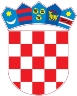 REPUBLIKA HRVATSKASPLITSKO–DALMATINSKA ŽUPANIJAUpravni odjel za zdravstvo, socijalnu skrb i demografiju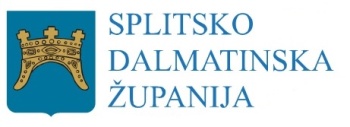 